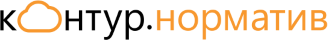 Приказ Минобрнауки РФ от 17.12.2015 N 1488Зарегистрировано в Минюсте России 20 января 2016 г. N 40659МИНИСТЕРСТВО ОБРАЗОВАНИЯ И НАУКИ РОССИЙСКОЙ ФЕДЕРАЦИИПРИКАЗот 17 декабря 2015 г. N 1488О ВНЕСЕНИИ ИЗМЕНЕНИЙ В ПОРЯДОК ПРОВЕДЕНИЯ ВСЕРОССИЙСКОЙ ОЛИМПИАДЫ ШКОЛЬНИКОВ, УТВЕРЖДЕННЫЙ ПРИКАЗОМ МИНИСТЕРСТВА ОБРАЗОВАНИЯ И НАУКИ РОССИЙСКОЙ ФЕДЕРАЦИИ ОТ 18 НОЯБРЯ 2013 Г. N 1252Приказываю:Утвердить прилагаемые изменения, которые вносятся в Порядок проведения всероссийской олимпиады школьников, утвержденный приказом Министерства образования и науки Российской Федерации от 18 ноября 2013 г. N 1252 (зарегистрирован Министерством юстиции Российской Федерации 21 января 2014 г., регистрационный N 31060), с изменениями, внесенными приказом Министерства образования и науки Российской Федерации от 17 марта 2015 г. N 249 (зарегистрирован Министерством юстиции Российской Федерации 7 апреля 2015 г., регистрационный N 36743).Исполняющий обязанностиМинистраА.А. КЛИМОВПриложениеУТВЕРЖДЕНЫприказом Министерстваобразования и наукиРоссийской Федерацииот 17 декабря 2015 г. N 1488ИЗМЕНЕНИЯ, КОТОРЫЕ ВНОСЯТСЯ В ПОРЯДОК ПРОВЕДЕНИЯ ВСЕРОССИЙСКОЙ ОЛИМПИАДЫ ШКОЛЬНИКОВ, УТВЕРЖДЕННЫЙ ПРИКАЗОМ МИНИСТЕРСТВА ОБРАЗОВАНИЯ И НАУКИ' РОССИЙСКОЙ ФЕДЕРАЦИИ ОТ 18 НОЯБРЯ 2013 Г. N 12521. Пункт 3 изложить в следующей редакции:"3. Олимпиада проводится по следующим общеобразовательным предметам:математика, русский, иностранный язык (английский, немецкий, французский, испанский, китайский, итальянский), информатика и ИКТ, физика, химия, биология, экология, география, астрономия, литература, история, обществознание, экономика, право, искусство (мировая художественная культура), физическая культура, технология, основы безопасности жизнедеятельности для обучающихся по образовательным программам основного общего и среднего общего образования;математика, русский язык для обучающихся по образовательным программам начального общего образования.".2. В абзаце четвертом пункта 28 после слов "образовательных программ" дополнить словами "начального общего,".3. В пункте 35 после слов "образовательных программ" дополнить словами "начального общего,"; слова "5-11 классов" заменить словами "4 -11 классов".4. В пункте 37 слова "5 - 11 классов" заменить словами "4 - 11 классов"; после слов "образовательным программам" дополнить словами "начального общего,".5. В абзаце седьмом пункта 39 после слов "образовательным программам" дополнить словами "начального общего,".6. В абзаце третьем пункта 40 после слов "образовательным программам" дополнить словами "начального общего,".7. В абзаце третьем пункта 42 после слов "образовательных программ" дополнить словами "начального общего,".8. В пункте 51 слова "Москве и Санкт-Петербурге" заменить словами "Москве, Санкт-Петербурге и Севастополе".9. Пункт 64 дополнить абзацем следующего содержания:"В случае если ни один участник регионального этапа олимпиады текущего учебного года не набрал необходимое для участия в заключительном этапе олимпиады количество баллов, установленное Минобрнауки России по общеобразовательному предмету и классу, по решению организатора регионального этапа олимпиады на заключительный этап олимпиады может быть направлено по одному участнику регионального этапа олимпиады текущего учебного года, набравшему наибольшее количество баллов (но не менее 50% от установленного Минобрнауки России количества баллов) по соответствующему общеобразовательному предмету.".10. Пункт 70 изложить в следующей редакции:"70. Научно-методическое обеспечение школьного, муниципального, регионального и заключительного этапов олимпиады, а также финансовое обеспечение проведения заключительного этапа олимпиады (за исключением расходов на страхование жизни и здоровья участников заключительного этапа олимпиады, проезд участников заключительного этапа олимпиады и сопровождающих их лиц к месту проведения заключительного этапа олимпиады и обратно, расходов на питание, проживание, транспортное и экскурсионное обслуживание сопровождающих лиц) осуществляются за счет средств федерального бюджета.".